2021 年度平顶山外国语学校决算二〇二二年九月目    录第一部分  平顶山外国语学校概况一、单位职责二、机构设置第二部分  2021 年度决算表一、收入支出决算总表二、收入决算表三、支出决算表四、财政拨款收入支出决算总表五、一般公共预算财政拨款支出决算表六、一般公共预算财政拨款基本支出决算明细表七、一般公共预算财政拨款“三公”经费支出决算表八、政府性基金预算财政拨款收入支出决算表第三部分  2021 年度决算情况说明一、收入支出决算总体情况说明二、收入决算情况说明三、支出决算情况说明四、财政拨款收入支出决算总体情况说明五、一般公共预算财政拨款支出决算情况说明六、一般公共预算财政拨款基本支出决算情况说明七、一般公共预算财政拨款“三公”经费支出决算情况说明八、政府性基金预算财政拨款支出决算情况说明九、机关运行经费支出情况说明十、政府采购支出情况说明十一、国有资产占用情况说明十二、预算绩效情况说明第四部分    名词解释第一部分  平顶山外国语学校概况一、单位职责我校是平顶山市教育体育局直属的中等专业学校，主要 职责是开展中职教育，以就业为导向，对受教育者进行思想 政治和职业道德教育；传授文化知识和专业知识，培养职业 技能；进行职业指导，增强身心健康，全面提高受教育者的 整体素质，为社会培养经济建设所需的实用型复合型人才；为高等院校输送需要的合格的人才。二、机构设置平顶山外国语学校内设机构 16 个，包括：办公室、组 宣科、教务科、学生科、总务科、  财务科、军管办、职业 发展中心、教研室、 电教科、保卫科、膳食科、监察室、招 办、工会、团委。纳入本单位 2021 年度决算编制范围的单位共 1 个，无 二级预算单位。具体是：平顶山外国语学校。第二部分  2021 年度决算表单位：平顶山外国语学校收入支出决算总表2021年度公开01表 单位：万元注：本表反映单位本年度的总收支和年末结转结余情况。本表金额转换为万元时，因四舍五入可能存在尾差。单位：平顶山外国语学校收入决算表2021年度公开02表 单位：万元注：本表反映单位本年度取得的各项收入情况。本表金额转换为万元时，因四舍五入可能存在尾差。单位：平顶山外国语学校支出决算表2021年度公开03表 单位：万元注：本表反映单位本年度各项支出情况。本表金额转换为万元时，因四舍五入可能存在尾差。单位：平顶山外国语学校财政拨款收入支出决算总表2021年度公开04表 单位：万元注：本表反映单位本年度一般公共预算财政拨款、政府性基金预算财政拨款和国有资本经营预算财政拨款的总收支和年末结转结余情况。本表金额转换为万元时，因四舍五入可能存在尾差。单位：平顶山外国语学校一般公共预算财政拨款支出决算表2021年度公开05表 单位：万元注：本表反映单位本年度一般公共预算财政拨款支出情况。本表金额转换为万元时，因四舍五入可能存在尾差。单位：平顶山外国语学校一般公共预算财政拨款基本支出决算表2021年度公开06表 单位：万元注：本表反映单位本年度一般公共预算财政拨款基本支出明细情况。本表金额转换为万元时，因四舍五入可能存在尾差。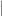 单位：平顶山外国语学校一般公共预算财政拨款“三公”经费支出决算表2021年度公开07表 单位：万元注：本表反映单位本年度“三公”经费支出预决算情况。其中，预算数为“三公”经费年初预算数；决算数是包括当年一般公共预算财政拨款和以前年度结转资金安排的实际支出。本表金额转换为万元 时，因四舍五入可能存在尾差。单位：平顶山外国语学校政府性基金预算财政拨款收入支出决算表2021年度公开08表 单位：万元注：本表反映单位本年度政府性基金预算财政拨款收入、支出及结转和结余情况。说明：我单位没有政府性基金收入，也没有使用政府性基金安排的支出，故本表无数据。第三部分 2021 年度部门决算情况说明一、收入支出决算总体情况说明2021 年度收、支总计均为 2781.78 万元。 与上年度相比， 收、支总计各减少 371.81 万元，下降 11.79%。主要原因是执行 新的财务制度，结转结余与年处理方法不同，2020 年把结转资 金记入收支金额，2021 年没有把结转资金记入收支金额，导致 2021 年度收支金额下降。二、收入决算情况说明2021 年度收入合计 2478.7 万元，其中：财政拨款收入2423.94 万元， 占 97.79%；事业收入 54.76 万元， 占 2.21%。三、支出决算情况说明2021 年度支出合计 2779.98 万元，其中：基本支出 2723.57 万元， 占 97.97%；项目支出 56.41 万元， 占 2.03%。四、财政拨款收入支出决算总体情况说明2021 年度财政拨款收、支总计均为 2705.06 万元。 与上年 度相比，财政拨款收、支总计各减少 354.19 万元，下降 11.58%。 主要原因是执行新的财务制度，结转结余与年处理方法不同， 2020 年把结转资金记入收支金额，2021 年没有把结转资金记入 收支金额，导致 2021 年度收支金额下降。五、一般公共预算财政拨款支出决算情况说明( 一 ) 总体情况。2021 年度一般公共预算财政拨款支出 2705.06 万元， 占支 出合计的 97.30%。与上年度相比，一般公共预算财政拨款支出增加 47.73 万元，增长 1.80%。主要原因是招生规模有所扩大， 免学费支出有所增加。(二) 结构情况。2021 年度一般公共预算财政拨款支出 2705.06 万元，主要 用于以下方面：教育 ( 类 ) 支出 2202.64 万元， 占 84.43%；社 会保障与就业(类)支出 309.66 万元，占 11.44%；卫生健康(类 ) 支出 74.14， 占 2.74%；住房保障 ( 类 ) 支出 118.62 万元， 占 4.39%。( 三 ) 具体情况。2021 年度一般公共预算财政拨款支出年初预算为 1696.50元，支出决算为 2705.06 万元，完成年初预算的 159.45%。1．教育支出 (类 ) 职业教育 (款 ) 中等职业教育 (项 ) 。年初预算为 1256.00 万元，支出决算为 2166.23 万元，完成年初 预算的 172.47%。决算数与年初预算数存在差异的主要原因是中 职免学费经费项目是在后期预算调整里面追加的。2．教育支出 (类) 教育附加安排的支出 (款) 城市中小学 教学设施 (项 ) 。年初预算为 0.00 万元，支出决算为 1.20 万元。 决算数与年初预算数存在差异的主要原因是教育附加安排的支  出项目是在后期预算调整里面追加的。3．教育支出 (类) 教育附加安排的支出 (款) 中等职业学 校教学设施 (项 ) 。年初预算为 0.00 万元，支出决算为 35.21万元。决算数与年初预算数存在差异的主要原因是教育附加安排 的支出项目是在后期预算调整里面追加的。4．社会保障和就业支出 (类) 行政事业单位养老支出 (款) 事业单位离退休 (项) 。年初预算为 82.30 万元，支出决算为  144.57 万元，完成年初预算的 175.66%。决算数与年初预算数存 在差异的主要原因离退休人员休养费、取暖费、物业补贴等项目 是在后期预算调整里面追加的。5．社会保障和就业支出 (类) 行政事业单位养老支出 (款) 机关事业单位基本养老保险缴费支出(项) 。年初预算为 158.40 万元，支出决算为 158.16 万元，完成年初预算的 99.85%，决算 数与年初预算数存在差异的主要原因由于数据四舍五入产生的。6．社会保障和就业支出(类)其他社会保障和就业支出(款) 其他社会保障和就业支出 (项) 。年初预算为 6.90 万元，支出 决算为 6.92 万元，完成年初预算的 100.29%,决算数与年初预算 数存在差异的主要原因由于数据四舍五入产生的。7．卫生健康支出 (类) 行政事业单位医疗 (款) 事业单位 医疗 (项 ) 。年初预算为 74.20 万元，支出决算为 74.14 万元， 完成年初预算的 99.92%，决算数与年初预算数存在差异的主要 原因由于数据四舍五入产生的。8．住房保障支出(类)住房改革支出(款)住房公积金(项)。 年初预算为 118.80 万元，支出决算为 118.62 万元，完成年初预算的 99.85%，决算数与年初预算数存在差异的主要原因由于数 据四舍五入产生的。六、一般公共预算财政拨款基本支出决算情况说明2021 年度一般公共预算财政拨款基本支出 2648.65 万元。 其中：人员经费 2188.72 万元，主要包括：基本工资、津贴补贴、 绩效工资、奖金、机关事业单位基本养老保险缴费、职工基本医 疗保险缴费、其他社会保障缴费、其他工资福利支出、离休费、 退休费、生活补助、奖励金、住房公积金、其他对个人和家庭的 补助支出；公用经费 459.93 万元，主要包括：办公费、印刷费、 咨询费、手续费、水费、 电费、邮电费、物业管理费、差旅费、 维修 (护) 费、租赁费、培训费、公务接待费、专用材料费、劳 务费、委托业务费、工会经费、福利费、公务用车运行维护费、 其他交通费用、税金及附加费用、其他商品和服务支出、办公设 备购置、专用设备购置、信息网络及软件购置更新、文物和其他 陈列品购置、其他资本性支出。七、一般公共预算财政拨款“三公”经费支出决算情况说明( 一 )  “三公”经费财政拨款支出决算总体情况说明。2021 年度 “三公”经费财政拨款支出预算为 22.60 万元，   支出决算为 3.52 万元，完成预算的 15.58%。2021 年度 “三公” 经费支出决算数与预算数存在差异的主要原因是年初预算有公车购置一项， 由于购买公车的手续没有完全审核完毕，在 2021 年度没有购买。( 二 )  “三公”经费财政拨款支出决算具体情况说明。2021 年度“三公”经费财政拨款支出决算中，因公出国(境) 费支出决算 0.00 万元；公务用车购置及运行费支出决算 3.08 万 元，完成预算的 13.94%， 占 87.5%；公务接待费支出决算 0.44 万元，完成预算的 88.00%， 占 12.5%。具体情况如下：1．  因公出国 (境) 费年初预算为 0.00 万元，支出决算为 0.00 万元，决算数和年初预算数无差异。全年因公出国 (境) 团组 0 个，累计 0 人次。2．公务用车购置及运行费年初预算为 22.10 万元，支出决 算为 3.08 万元，完成年初预算的 13.94%。决算数与年初预算数 存在差异的主要原因是年初预算有购置公车一辆，由于购买公车 的手续没有完全审核完毕，在 2021 年度没有购买。其中：公务用车购置支出为 0.00 万元，购置车辆 0 台。公务用车运行支出 3.08 万元。主要用于公车运行燃油费、 路桥费、车辆维修保养、车辆保险年检等。2021 年期末，单位 开支财政拨款的公务用车保有量为 4 辆。3.公务接待费年初预算为 0.50 万元，支出决算为 0.44 万元， 完成年初预算的 88.00%。决算数与年初预算数存在差异的主要 原因是单位厉行节约，减少了公务接待费的支出。其中：外宾接待支出 0.00 万元。2021 年共接待国 (境) 外来访团 组 0 个、来访外宾 0 人次 (不包括陪同人员) 。其他国内公务接待支出 0.44 万元，主要用于公务接待支出。 2021 年共接待国内来访团组 11 个、来宾 121 人次 (不包括陪同 人员 ) 。八、政府性基金预算财政拨款支出决算情况说明2021 年度政府性基金预算财政拨款支出年初预算为 0.00 万元，支出决算为 0.00 万元，我单位没有政府性基金收入，也没 有使用政府性基金安排的支出。九、机关运行经费支出情况说明2021 年度机关运行经费年初预算为 0.00 万元，支出决算为 0.00 万元，我单位不是行政机关，也不是参照公务员管理事业 单位，没有机关运行经费支出。十、政府采购支出情况说明22021 年度政府采购支出总额 268.01 万元，其中：政府采 购货物支出 138.79 万元、政府采购工程支出 111.22 万元、政府 采购服务支出 18.00 万元。授予中小企业合同金额 268.01 万元， 占政府采购支出总额的 100.00%，其中：授予小微企业合同金额 193.09 万元， 占政府采购支出总额的 72.05%。十一、国有资产占用情况说明2021 年期末，我单位共有车辆 4 辆，其中：主要领导干部 用车 0 辆、机要通信用车 0 辆、应急保障车 0 辆、执法执勤用车0 辆、特种专业技术用车 0 辆、离退休干部用车 0 辆、其他用车4 辆；单位价值 50.00 万元以上通用设备 2 台 (套) ，单位价值 100.00 万元以上专用设备 0 台 (套) 。十二、预算绩效情况说明( 一 ) 绩效管理工作开展情况。根据财政预算绩效管理要求，我单位组织对 2021 年度 3 个 一般公共预算项目支出开展绩效自评，共涉及资金 56.41 万元， 占一般公共预算项目支出总额的 100.00%。(二) 绩效自评结果。本项目名称是学生宿舍、教室安装空调及配套变电器扩容项目，年初预算 142.00 万元，全年预算数 142.00 万元，全年执行 数 1.20 万元，执行率 2.40%， 自评得分 52.20 分，实施单位是 平顶山外国语学校，该项目绩效指标总得分 52.20 分。第四部分  名词解释一、财政拨款收入：单位从同级政府财政部门取得的财政预 算资金。二、事业收入：事业单位开展专业业务活动及其辅助活动取 得的收入。三、上级补助收入：事业单位从主管部门和上级单位取得的 非财政补助收入。四、附属单位上缴收入：事业单位取得附属独立核算单位根 据有关规定上缴的收入。五、经营收入：事业单位在专业业务活动及其辅助活动之外 开展非独立核算经营活动取得的收入。六、其他收入：单位取得的除“财政拨款收入”、  “事业收  入”、“上级补助收入”、“附属单位上缴收入”、“经营收入” 以外的各项收入。七、使用非财政拨款结余：指事业单位使用以前年度积累的 非财政拨款结余弥补当年收支差额的金额。八、基本支出：为保障机构正常运转、完成日常工作任务而 发生的人员支出和公用支出。九、项目支出：基本支出之外为完成特定行政任务和事业发 展目标所发生的支出。十、“三公”经费：纳入同级财政预决算管理“三公”经费， 指单位使用财政拨款安排的因公出国 (境) 费、公务用车购置及 运行费和公务接待费。其中，因公出国 (境) 费反映单位公务出国 (境) 的国际旅费、国外城市间交通费、住宿费、伙食费、培 训费、公杂费等支出；公务用车购置及运行费反映反映单位公务 用车车辆购置支出(含车辆购置税)及租用费、燃料费、维修费、 过路过桥费、保险费、安全奖励费用等支出；公务接待费反映单 位按规定开支的各类公务接待 (含外宾接待) 支出。十一、机关运行经费：为保障行政单位 (含参照公务员法管 理的事业单位)运行用于购买货物和服务的各项资金，包括办公 及印刷费、邮电费、差旅费、会议费、福利费、 日常维修费、专 用材料及一般设备购置费、办公用房水电费、办公用房取暖费、 办公用房物业管理费、公务用车运行维护费以及其他费用。十二、工资福利支出：单位支付给在职职工和编制外长期聘 用人员的各类劳动报酬，以及为上述人员缴纳的各项社会保险费 等。十三、商品和服务支出：单位购买商品和服务的支出。十四、对个人和家庭的补助支出：单位用于对个人和家庭的 补助支出。十五、年末结转：本年度或以前年度预算安排，已执行但尚 未完成或因客观条件发生变化无法按原计划实施，需延迟到以后 年度按有关规定继续使用的资金。十六、年末结余：本年度或以前年度预算安排，已执行完毕 或因客观条件发生变化无法按原预算安排实施，不需要再使用或 无法按原预算安排继续使用的资金。收                                                                            入收                                                                            入收                                                                            入支                                                                             出支                                                                             出支                                                                             出项                                             目行次金额项                                             目行次金额栏                                            次1栏                                             次2一、一般公共预算财政拨款收入12,423.94一、一般公共服务支出320.00二、政府性基金预算财政拨款收入20.00二、外交支出330.00三、国有资本经营预算财政拨款收入30.00三、国防支出340.00四、上级补助收入40.00四、公共安全支出350.00五、事业收入554.76五、教育支出362,257.40六、经营收入60.00六、科学技术支出370.00七、附属单位上缴收入70.00七、文化旅游体育与传媒支出380.00八、其他收入80.00八、社会保障和就业支出39309.669九、卫生健康支出4074.1410十、节能环保支出410.0011十一、城乡社区支出420.0012十二、农林水支出430.0013十三、交通运输支出440.0014十四、资源勘探工业信息等支出450.0015十五、商业服务业等支出460.0016十六、金融支出470.0017十七、援助其他地区支出480.0018十八、 自然资源海洋气象等支出490.0019十九、住房保障支出50118.6220二十、粮油物资储备支出510.0021二十一、国有资本经营预算支出520.0022二十二、灾害防治及应急管理支出530.0023二十三、其他支出5420.1724二十四、债务还本支出550.0025二十五、债务付息支出560.0026二十六、抗疫特别国债安排的支出570.00本年收入合计272,478.70本年支出合计582,779.98使用非财政拨款结余280.00结余分配590.00年初结转和结余29303.08年末结转和结余601.803061总                                            计312,781.78总                                            计622,781.78项                                                  目项                                                  目本年收入合计财政拨款收入上级补助收入事业收入经营收入附属单位上缴收入其他收入功能分类 科目编码科目名称本年收入合计财政拨款收入上级补助收入事业收入经营收入附属单位上缴收入其他收入栏次栏次1234567合                                                 计合                                                 计2,478.702,423.940.0054.760.000.000.00205教育支出1,978.941,924.180.0054.760.000.000.0020503职业教育1,942.531,887.770.0054.760.000.000.002050302中等职业教育1,942.531,887.770.0054.760.000.000.0020509教育费附加安排的支出36.4136.410.000.000.000.000.002050904城市中小学教学设施1.201.200.000.000.000.000.002050905中等职业学校教学设施35.2135.210.000.000.000.000.00208社会保障和就业支出307.00307.000.000.000.000.000.0020805行政事业单位养老支出300.08300.080.000.000.000.000.002080502事业单位离退休141.92141.920.000.000.000.000.002080505机关事业单位基本养老保险缴费支出158.16158.160.000.000.000.000.0020899其他社会保障和就业支出6.926.920.000.000.000.000.002089999其他社会保障和就业支出6.926.920.000.000.000.000.00210卫生健康支出74.1474.140.000.000.000.000.0021011行政事业单位医疗74.1474.140.000.000.000.000.002101102事业单位医疗74.1474.140.000.000.000.000.00221住房保障支出118.62118.620.000.000.000.000.0022102住房改革支出118.62118.620.000.000.000.000.002210201住房公积金118.62118.620.000.000.000.000.00项                                                目项                                                目本年支出合计基本支出项目支出上缴上级支出经营支出对附属单位补助支出功能分类 科目编码科目名称本年支出合计基本支出项目支出上缴上级支出经营支出对附属单位补助支出栏次栏次123456合                                                计合                                                计2,779.982,723.5756.410.000.000.00205教育支出2,257.402,200.9956.410.000.000.0020503职业教育2,220.992,200.9920.000.000.000.002050302中等职业教育2,220.992,200.9920.000.000.000.0020509教育费附加安排的支出36.410.0036.410.000.000.002050904城市中小学教学设施1.200.001.200.000.000.002050905中等职业学校教学设施35.210.0035.210.000.000.00208社会保障和就业支出309.66309.660.000.000.000.0020805行政事业单位养老支出302.74302.740.000.000.000.002080502事业单位离退休144.57144.570.000.000.000.002080505机关事业单位基本养老保险缴费支出158.16158.160.000.000.000.0020899其他社会保障和就业支出6.926.920.000.000.000.002089999其他社会保障和就业支出6.926.920.000.000.000.00210卫生健康支出74.1474.140.000.000.000.0021011行政事业单位医疗74.1474.140.000.000.000.002101102事业单位医疗74.1474.140.000.000.000.00221住房保障支出118.62118.620.000.000.000.0022102住房改革支出118.62118.620.000.000.000.002210201住房公积金118.62118.620.000.000.000.00229其他支出20.1720.170.000.000.000.0022999其他支出20.1720.170.000.000.000.002299999其他支出20.1720.170.000.000.000.00收     入收     入收     入支     出支     出支     出支     出支     出支     出项                              目行次金额项                                  目行次合计一般公共预算财政 拨款政府性基金预算财 政拨款国有资本经营预算财 政拨款栏                              次1栏                                  次2345一、一般公共预算财政拨款12,423.94一、一般公共服务支出330.000.000.000.00二、政府性基金预算财政拨款20.00二、外交支出340.000.000.000.00三、国有资本经营财政拨款30.00三、国防支出350.000.000.000.004四、公共安全支出360.000.000.000.005五、教育支出372,202.642,202.640.000.006六、科学技术支出380.000.000.000.007七、文化旅游体育与传媒支出390.000.000.000.008八、社会保障和就业支出40309.66309.660.000.009九、卫生健康支出4174.1474.140.000.0010十、节能环保支出420.000.000.000.0011十一、城乡社区支出430.000.000.000.0012十二、农林水支出440.000.000.000.0013十三、交通运输支出450.000.000.000.0014十四、资源勘探工业信息等支出460.000.000.000.0015十五、商业服务业等支出470.000.000.000.0016十六、金融支出480.000.000.000.0017十七、援助其他地区支出490.000.000.000.0018十八、 自然资源海洋气象等支出500.000.000.000.0019十九、住房保障支出51118.62118.620.000.0020二十、粮油物资储备支出520.000.000.000.0021二十一、国有资本经营预算支出530.000.000.000.0022二十二、灾害防治及应急管理支出540.000.000.000.0023二十三、其他支出550.000.000.000.0024二十四、债务还本支出560.000.000.000.0025二十五、债务付息支出570.000.000.000.0026二十六、抗疫特别国债安排的支出580.000.000.000.00本年收入合计272,423.94本年支出合计592,705.062,705.060.000.00年初财政拨款结转和结余28281.12年末财政拨款结转和结余600.000.000.000.00一般公共预算财政拨款29281.1261政府性基金预算财政拨款300.0062国有资本经营预算财政拨款310.0063总                              计322,705.06总                                  计642,705.062,705.060.000.00项                                                                       目项                                                                       目本年支出本年支出本年支出功能分类科目编码科目名称小计基本支出项目支出栏次栏次123合                                                                       计合                                                                       计2,705.062,648.6556.41205教育支出2,202.642,146.2356.4120503职业教育2,166.232,146.2320.002050302中等职业教育2,166.232,146.2320.0020509教育费附加安排的支出36.410.0036.412050904城市中小学教学设施1.200.001.202050905中等职业学校教学设施35.210.0035.21208社会保障和就业支出309.66309.660.0020805行政事业单位养老支出302.74302.740.002080502事业单位离退休144.57144.570.002080505机关事业单位基本养老保险缴费支出158.16158.160.0020899其他社会保障和就业支出6.926.920.002089999其他社会保障和就业支出6.926.920.00210卫生健康支出74.1474.140.0021011行政事业单位医疗74.1474.140.002101102事业单位医疗74.1474.140.00221住房保障支出118.62118.620.0022102住房改革支出118.62118.620.002210201住房公积金118.62118.620.00人员经费人员经费人员经费公用经费公用经费公用经费公用经费公用经费公用经费科目编 码科目名称决算数科目编 码科目名称决算数科目编 码科目名称决算数301工资福利支出2,036.12302商品和服务支出355.20307债务利息及费用支出0.0030101基本工资733.4730201办公费49.9230701国内债务付息0.0030102津贴补贴97.1530202印刷费12.4430702国外债务付息0.0030103奖金221.7230203咨询费4.62310资本性支出104.7330106伙食补助费0.0030204手续费0.1331001房屋建筑物购建0.0030107绩效工资567.4530205水费5.6531002办公设备购置22.0530108机关事业单位基本养老保险缴费158.1630206电费27.9831003专用设备购置4.3030109职业年金缴费0.0030207邮电费6.6731005基础设施建设0.0030110职工基本医疗保险缴费74.1430208取暖费0.0031006大型修缮0.0030111公务员医疗补助缴费0.0030209物业管理费5.5031007信息网络及软件购置更新74.9230112其他社会保障缴费6.9230211差旅费25.5331008物资储备0.0030113住房公积金118.6230212因公出国 (境) 费用0.0031009土地补偿0.0030114医疗费0.0030213维修 (护) 费43.9331010安置补助0.0030199其他工资福利支出58.5030214租赁费2.2131011地上附着物和青苗补偿0.00303对个人和家庭的补助152.6030215会议费0.0031012拆迁补偿0.0030301离休费12.1930216培训费39.2831013公务用车购置0.0030302退休费132.3830217公务接待费0.4431019其他交通工具购置0.0030303退职 (役) 费0.0030218专用材料费9.3531021文物和陈列品购置3.4630304抚恤金0.0030224被装购置费0.0031022无形资产购置0.0030305生活补助5.7530225专用燃料费0.0031099其他资本性支出0.0030306救济费0.0030226劳务费34.15399其他支出0.0030307医疗费补助0.0030227委托业务费9.4039906赠与0.0030308助学金0.4830228工会经费24.8639907国家赔偿费用支出0.0030309奖励金0.3030229福利费22.2239908对民间非营利组织和群众性自治组织补贴0.0030310个人农业生产补贴0.0030231公务用车运行维护费3.0839999其他支出0.0030311代缴社会保险费0.0030239其他交通费用0.5530399其他对个人和家庭的补助1.5030240税金及附加费用7.0230299其他商品和服务支出20.27人员经费合计人员经费合计2,188.72公用经费合计公用经费合计公用经费合计公用经费合计公用经费合计459.93预算数预算数预算数预算数预算数预算数决算数决算数决算数决算数决算数决算数合计因公出国 (境) 费公务用车购置及运行费公务用车购置及运行费公务用车购置及运行费公务接待费合计因公出国 (境) 费公务用车购置及运行费公务用车购置及运行费公务用车购置及运行费公务接待费合计因公出国 (境) 费小计公务用车购置费公务用车运行费公务接待费合计因公出国 (境) 费小计公务用车购置费公务用车运行费公务接待费12345678910111222.600.0022.1019.003.100.503.520.003.080.003.080.44项                                                目项                                                目年初结转和结余本年收入本年支出本年支出本年支出年末结转和结余功能分类 科目编码科目名称年初结转和结余本年收入小计基本支出项目支出年末结转和结余栏次栏次123456合                                               计合                                               计